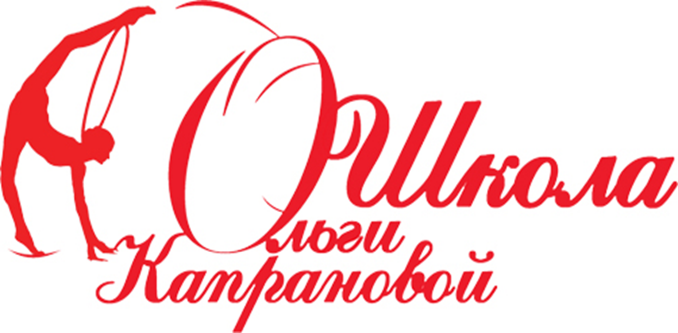 График опробования команд на Открытом турнире «Шаг к Олимпу»:3 мая  (среда)ВремяКоманда12:00 – 12:30Пермь12:30 – 13:00СПБ «Волна» + СПБ Марта Пахотина13:00 – 13:30Петропавловск-Камчатский13:30 – 14:00СПБ «Ижорец»14:00 – 14:30Люксембург + Петрозаводск14:30 – 15:00Архангельск15:00 - 15:30Мурманск+ Орел15:30 - 16:30Новосибирск + Нидерланды16:30 - 17:00Астрахань + Калининград 17:00 - 17:30СПБ Петроградская17:30 – 18:00Красноярск 18:00 – 18:30СПБ «Невский»18:30 – 19:00репетиция парада  СК «Школа Ольги Капрановой» (Широкая К.А., Савова А.И.)19:00 - 21:00СК "Школа О.Капрановой" 